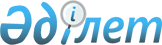 О внесении изменения в решение маслихата от 5 февраля 2020 года № 477 "Об утверждении Регламента собрания местного сообщества города Тобыл Костанайского района"Решение маслихата Костанайского района Костанайской области от 7 апреля 2023 года № 23
      Костанайский районный маслихат РЕШИЛ:
      1. Внести в решение маслихата "Об утверждении Регламента собрания местного сообщества города Тобыл Костанайского района" от 5 февраля 2020 года № 477 (зарегистрировано в Реестре государственной регистрации нормативных правовых актов под № 8954) следующее изменение:
      в Регламенте собрания местного сообщества города Тобыл, утвержденном указанным решением:
      абзац десятый пункта 4 исключить.
      2. Настоящее решение вводится в действие по истечении десяти календарных дней после дня его первого официального опубликования.
					© 2012. РГП на ПХВ «Институт законодательства и правовой информации Республики Казахстан» Министерства юстиции Республики Казахстан
				
      Председатель Костанайского районного маслихата 

М. Сартов
